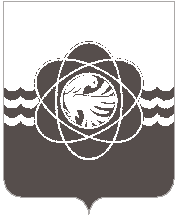                                                              П О С Т А Н О В Л Е Н И Еот  _01.07.2021_________  №   ___615_______  	Руководствуясь Федеральными законами от 06.10.2003 № 131-ФЗ «Об общих принципах организации местного самоуправления в Российской Федерации», от 12.01.1996 № 7-ФЗ «О некоммерческих организациях»,                      от 29.12.2012 № 273-ФЗ «Об образовании в Российской Федерации», Уставом муниципального образования «город Десногорск» Смоленской области, в целях приведения Устава муниципального бюджетного дошкольного образовательного учреждения «Детский сад «Теремок» муниципального образования «город Десногорск» Смоленской области в соответствие с действующим законодательством в сфере образования Администрация муниципального образования «город Десногорск» Смоленской области  постановляет:Внести в Устав  муниципального бюджетного дошкольного образовательного учреждения «Детский сад «Теремок» муниципального образования «город Десногорск» Смоленской области, утверждённый постановлением Администрации муниципального образования «город Десногорск» Смоленской области от 05.05.2015 № 467 «О переименовании муниципального бюджетного дошкольного образовательного учреждения детского сада общеразвивающего вида «Теремок» г. Десногорска Смоленской области и утверждении Устава муниципального бюджетного дошкольного образовательного учреждения «Детский сад «Теремок» муниципального образования «город Десногорск» Смоленской области» (в ред. от 15.10.2015           № 1113, от 28.03.2017 № 271, 07.02.2018 № 89) следующее изменение:- раздел 4 дополнить пунктом  4.7 следующего содержания:  «4.7. В Детском саду наряду с должностями педагогических работников, предусматриваются должности административно-управленческого, учебно-вспомогательного и обслуживающего персонала, осуществляющие вспомогательные функции. Права, обязанности и ответственность работников Детского сада, занимающих данные должности, устанавливаются законодательством Российской Федерации, уставом, правилами внутреннего трудового распорядка и иными локальными нормативными актами образовательной организации, должностными инструкциями и трудовыми договорами.».Заведующему муниципальным бюджетным дошкольным образовательным учреждением «Детский сад «Теремок» муниципального образования «город Десногорск» Смоленской области Т.И. Родивиловой осуществить необходимые действия, связанные  с государственной регистрацией  вносимых в Устав изменений, в течение пяти дней с момента подписания настоящего постановления.Отделу информационных технологий и связи с общественностью         (Е.М. Хасько) разместить настоящее постановление на официальном сайте Администрации муниципального образования «город Десногорск» Смоленской области в сети Интернет.Контроль исполнения настоящего постановления возложить на председателя Комитета по образованию Администрации муниципального образования «город Десногорск» Смоленской области» Т.В. Токареву. Глава муниципального образования                                                      «город Десногорск» Смоленской области                                                А.Н. ШубинО внесении изменений в Уставмуниципального бюджетногодошкольного образовательногоучреждения «Детский сад «Теремок» муниципального образования «город Десногорск» Смоленской области